Scenariusz zajęć wychowawczychTemat: ,,Kim będę w przyszłości”Cele ogólne:- wyrabianie szacunku dla pracy ludzi różnych zawodów;-  kształtowanie umiejętności rozpoznawanie zawodów;- rozbudzanie ekspresji twórczej;- propagowanie wzajemnej życzliwości i integracja grupy rówieśniczej;Cele szczegółowe:Dziecko- ogląda ilustracje i prawidłowo nazywa narzędzia służące w pracy  pracownikom różnych zawodów; - rozpoznaje  zawody i określa czym się zajmują ich przedstawiciele;- rozbudza wyobraźnię twórczą;- integruje się z grupą;Cele terapeutyczne:- odwracanie uwagi od  choroby i samotności;- wdrażanie do celowej pracy i wiary we własne siły;- mobilizowanie do polepszenia sytuacji własnej poprzez usprawnianie małej  motoryki;Metody:- słowna, rozmowa kierowana- pokazowa, praktycznego działaniaForma pracy:- indywidualna, grupowaCzas pracy: 60-90 minŚrodki dydaktyczne:- kolorowe ilustracje atrybutów poszczególnych zawodów- kolorowy brystol- kolorowe kartki- paski – narzędzia do quillingu- klej - wycinarkiTok zajęć:Powitanie dzieci;Zapoznanie z tematem zajęć poprzez wyjaśnienie : Co to jest zawód?      - wyjaśnienie pojęcia zawód;Oglądanie ilustracji:  rozpoznawanie rekwizytów i dopasowanie do poszczególnych zawodów, omówienie poszczególnych zawodów pod względem ważności i odpowiedzialności. Pokierowanie rozmowy aby uzyskać odpowiedź na pytanie: Jakie zawody w obecnych czasach, czyli              w czasie epidemii koronawirusa są bardzo ważne? (lekarze, pielęgniarki, diagności, rehabilitanci, inne służby medyczne i pomocnicze).Następnie zachęcenie uczniów do wypowiedzi jaki zawód chciałyby wykonywać w przyszłości i dlaczego- swobodne wypowiedzi dzieci.Zaprezentowanie wzorów kartek okolicznościowych, które mogłyby być podziękowaniem dla wszystkich pracowników służby zdrowia, za ciężką  pracę i walkę o życie chorych. Dokładny instruktaż wykonania kartki okolicznościowej:,, W podziękowaniu medykom”  - techniką quillingu.Pokaz wykonywania poszczególnych elementów i omówienie sposobu ich wykonywania: zwijania kwiatków, listków oraz tworzenia kompozycji. Uczniowie samodzielnie lub  przy pomocy nauczyciela wykonują swoją kartkę okolicznościową.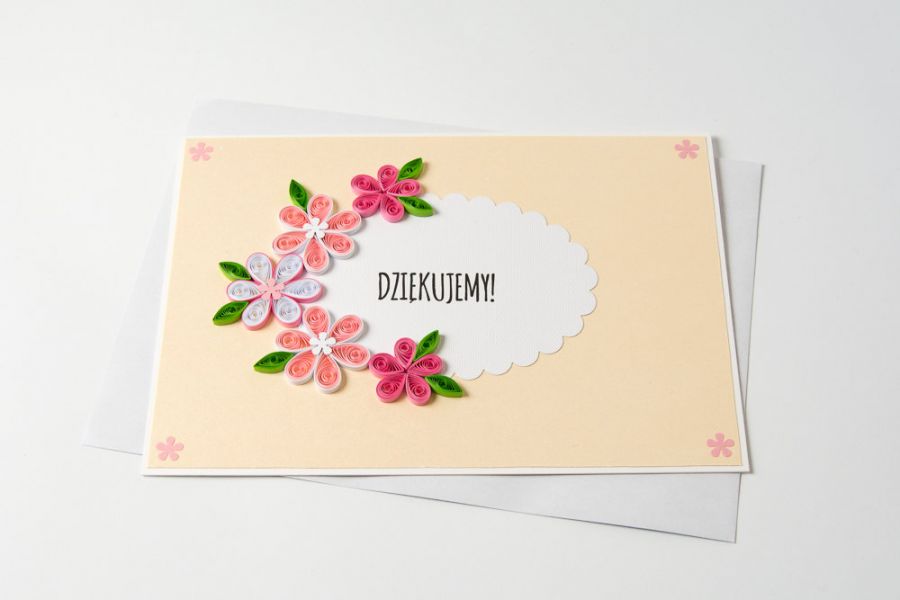 Prezentacja wykonanych prac.Porządkowanie stanowisk pracy.Podziękowanie za udział w zajęciach.Opracowała : Barbara Nawojczyk